Publicado en Madrid  el 12/05/2022 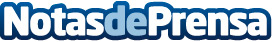 Lamucca propone la mejor ruta de tapas para disfrutar de San Isidro Llega San Isidro y esta es la mejor ruta de tapas para disfrutar del puente. El 15 de mayo Madrid se pone chulapona. Se viene tapeo castizoDatos de contacto:Lamucca918763496Nota de prensa publicada en: https://www.notasdeprensa.es/lamucca-propone-la-mejor-ruta-de-tapas-para Categorias: Nacional Gastronomía Viaje Sociedad Madrid Entretenimiento http://www.notasdeprensa.es